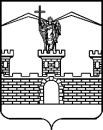 АДМИНИСТРАЦИЯ ЛАБИНСКОГО ГОРОДСКОГО ПОСЕЛЕНИЯЛАБИНСКОГО РАЙОНАП О С Т А Н О В Л Е Н И Еот 19.04.2018								                                   № 388г. ЛабинскО подготовке проекта планировки и проекта межевания территории для строительства путей необщего пользования акционерного общества «Лабинский торговый дом» № 1, 2 и 3 с примыканием к железнодорожным путям общего пользования №14, 14а (для отстоя вагонов) на железнодорожной станции Лабинская СКж.д.»Рассмотрев заявление акционерного общества «Лабинский торговый дом» о подготовке проекта планировки и проекта межевания территории для строительства путей необщего пользования акционерного общества «Лабинский торговый дом» № 1, 2 и 3 с примыканием к железнодорожным путям общего пользования № 14, 14а (для отстоя вагонов) на железнодорожной станции Лабинская СКж.д., в целях обеспечения устойчивого развития и рационального использования территории, выделения элементов планировочной структуры, в соответствии со статьей 46 Градостроительного кодекса Российской Федерации, на основании генерального плана Лабинского городского поселения Лабинского района, утвержденного решением                          Совета Лабинского городского поселения Лабинского района от 29 марта                  2013 года № 202/56 «Об утверждении генерального плана Лабинского городского поселения Лабинского района» (в редакции от 20 февраля 2018 года № 265/67), Правил землепользования и застройки Лабинского городского поселения Лабинского района, утвержденных решением Совета Лабинского городского поселения от 29 декабря 2013 года № 246/71 «Об утверждении Правил землепользования и застройки Лабинского городского поселения Лабинского района» (в редакции от 6 июля 2017 года № 203/56),                               п о с т а н о в л я ю:1.	Подготовить проект планировки и проект межевания свободной от застройки территории для строительства путей необщего пользования акционерного общества «Лабинский торговый дом» № 1, 2 и 3 с примыканием к железнодорожным путям общего пользования № 14, 14а (для отстоя вагонов) на железнодорожной станции Лабинская СКж.д.2.	Отделу архитектуры, градостроительства и развития инфраструктуры администрации Лабинского городского поселения Лабинского района (Глазунов) подготовить необходимые исходные данные для разработки проекта, указанного в пункте 1 настоящего постановления.3.	Отделу делопроизводства администрации (Переходько) настоящее постановление опубликовать на сайте «Лабинск-официальный» по адресу: http://лабинск-официальный.рф и разместить на официальном сайте администрации Лабинского городского поселения Лабинского района http://www.labinsk-city.ru в информационно-телекоммуникационной сети «Интернет».4.	Контроль за выполнением настоящего постановления возложить на заместителя главы администрации Лабинского городского поселения Лабинского района (вопросы жилищно – коммунального хозяйства, чрезвычайных ситуаций и благоустройства) А.Н. Курганова.5.	Постановление вступает в силу со дня его официального опубликования.Глава администрацииЛабинского городского поселения					А.Н. Матыченко____________________________________________________________________Проект внесен:Заместитель главы администрацииСоставитель проекта:Главный специалист отделаархитектуры, градостроительства иразвития инфраструктурыадминистрацииА.Н. Курганов С.Л. ДенищикПроект согласован:Начальник юридического отдела администрации А.В. ПереходькоНачальник отдела делопроизводстваадминистрацииО.А. ПереходькоЗаявка на рассылку: отдел делопроизводства администрации, Лабинская межрайонная прокуратура, отдел архитектуры, градостроительства и развития инфраструктуры администрации – 3 экз., юридический отдел администрации.Заявка на рассылку: отдел делопроизводства администрации, Лабинская межрайонная прокуратура, отдел архитектуры, градостроительства и развития инфраструктуры администрации – 3 экз., юридический отдел администрации.Заявку составил:Главный специалист отделаархитектуры, градостроительства иразвития инфраструктурыадминистрацииС.Л. Денищик